高雄市私立正義高中108學年度第1學期教職員工急救教育研習活動成果照片活動內容說明： 急救教育研習活動內容說明：急救教育研習高雄市私立正義高中108學年度第1學期教職員工急救教育研習活動成果照片活動內容說明：  急救教育—AED操作  活動內容說明：急救教育—基本包紮術高雄市私立正義高級中學學務處活動改進檢核分析表             承辦人：             學務主任：                校長：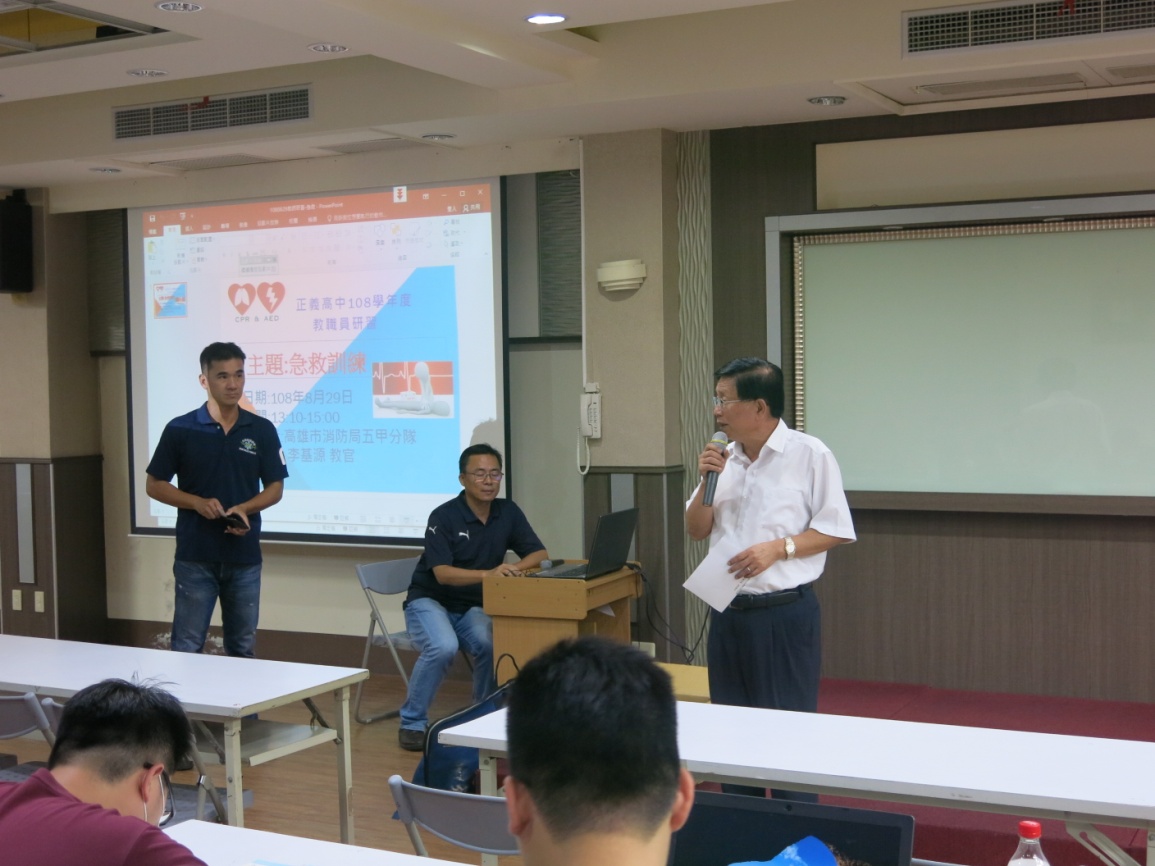 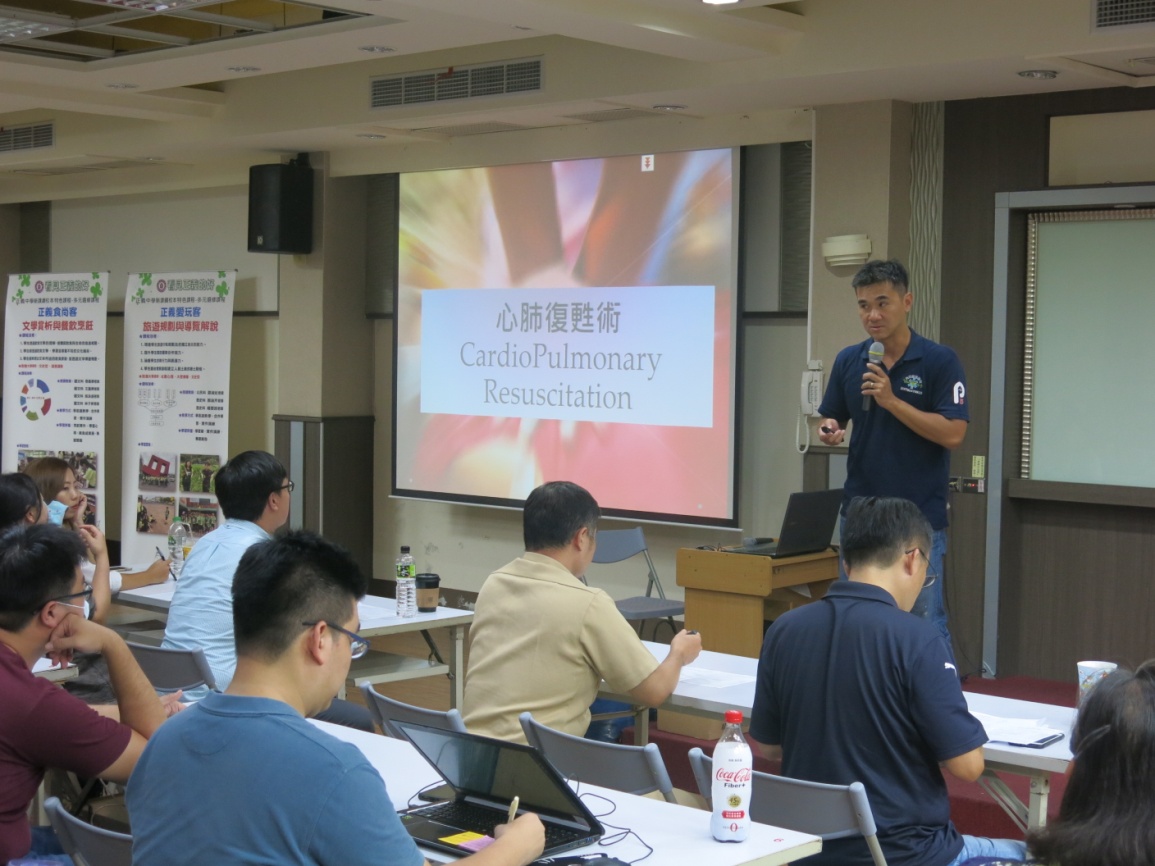 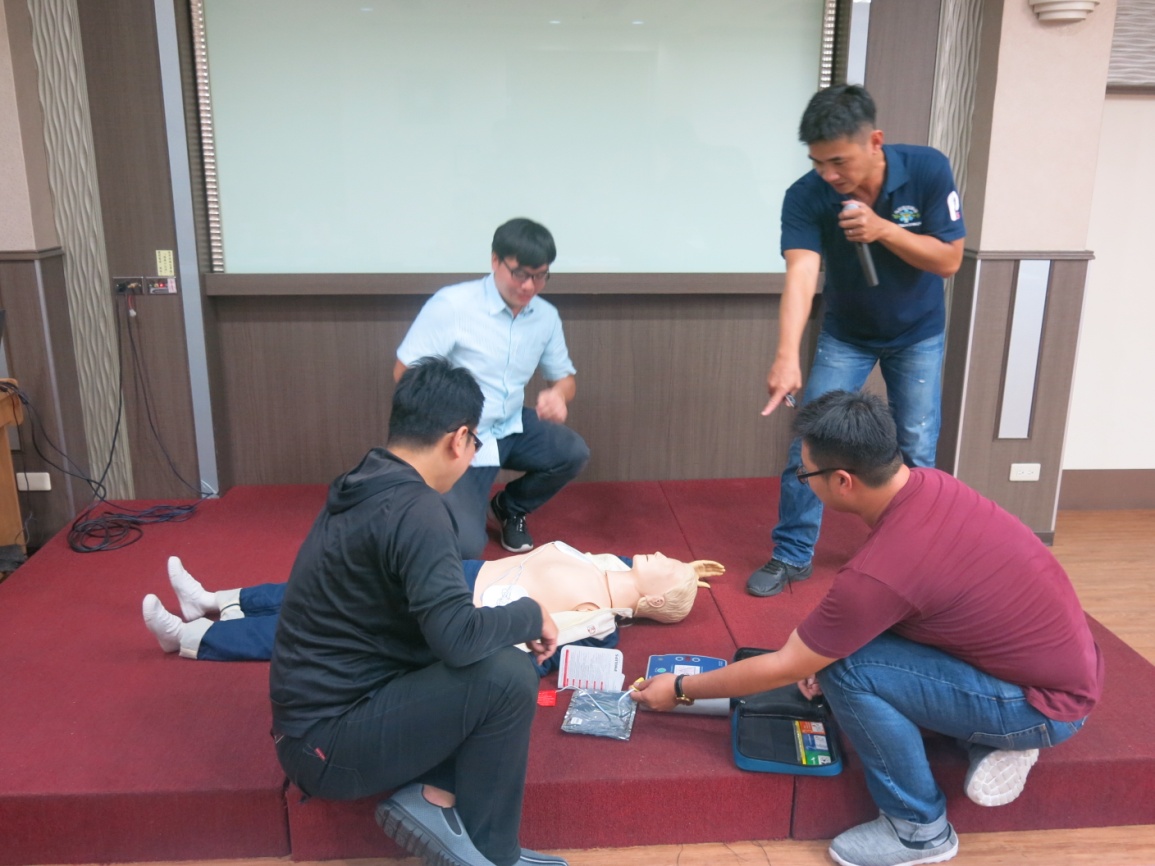 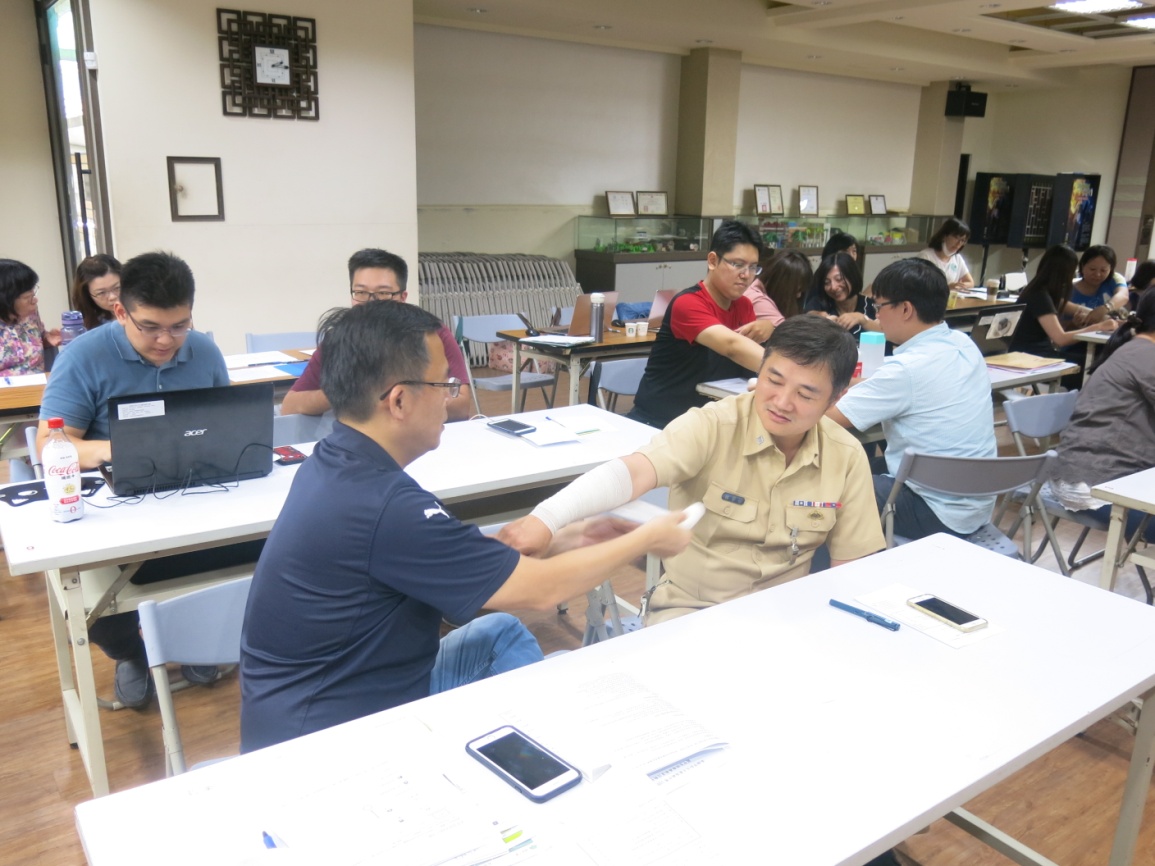 	活動(業務)名稱	活動(業務)名稱108學年度  急救教育研習  活動108學年度  急救教育研習  活動108學年度  急救教育研習  活動日期108年08月29 日承辦組別□主任□訓育組▇體衛組□生輔組□主任□訓育組▇體衛組□生輔組地點一樓會議室執行方弍▇活動□宣導□競賽□研習□其他▇活動□宣導□競賽□研習□其他人數50參加對象全校教職員工全校教職員工項別檢核項目檢核標準檢核標準備註活動計劃計劃擬定□非常滿意▇滿意□尚可□不滿意□非常滿意▇滿意□尚可□不滿意活動計劃事前事務準備□非常充分▇充分□尚可□不充分□非常充分▇充分□尚可□不充分活動計劃活動內容設計□非常豐富▇豐富□尚可□不豐富□非常豐富▇豐富□尚可□不豐富執行情形處室行政協調□非常滿意▇滿意□尚可□不滿意□非常滿意▇滿意□尚可□不滿意執行情形人力分配協調□非常滿意▇滿意□尚可□不滿意□非常滿意▇滿意□尚可□不滿意執行情形活動經費運用□非常滿意▇滿意□尚可□不滿意□非常滿意▇滿意□尚可□不滿意執行情形學生活動表現□非常滿意▇滿意□尚可□不滿意□非常滿意▇滿意□尚可□不滿意執行情形活動遭遇困難□非常嚴重□嚴重▇尚可□無□非常嚴重□嚴重▇尚可□無執行情形急難危機處理□非常滿意▇滿意□尚可□不滿意□非常滿意▇滿意□尚可□不滿意效益評估活動主題傳達□非常明確▇明確□尚可□不明確□非常明確▇明確□尚可□不明確效益評估對學生認知幫助□非常滿意▇滿意□尚可□不滿意□非常滿意▇滿意□尚可□不滿意效益評估對學生技能幫助□非常滿意▇滿意□尚可□不滿意□非常滿意▇滿意□尚可□不滿意效益評估對學生情意幫助□非常滿意▇滿意□尚可□不滿意□非常滿意▇滿意□尚可□不滿意效益評估成果資料彙整□非常滿意▇滿意尚可□不滿意□非常滿意▇滿意尚可□不滿意檢討及改進講師教學充滿熱誠活潑，與同仁互動良好。實際操作讓同仁了解急救和包紮基本急救步驟。講師教學充滿熱誠活潑，與同仁互動良好。實際操作讓同仁了解急救和包紮基本急救步驟。講師教學充滿熱誠活潑，與同仁互動良好。實際操作讓同仁了解急救和包紮基本急救步驟。講師教學充滿熱誠活潑，與同仁互動良好。實際操作讓同仁了解急救和包紮基本急救步驟。改進日期□立即改進        □一週內完成            □二週內完成□一個月內完成    ▇交予下次活動記錄傳承□其他改善作法：                                         □立即改進        □一週內完成            □二週內完成□一個月內完成    ▇交予下次活動記錄傳承□其他改善作法：                                         □立即改進        □一週內完成            □二週內完成□一個月內完成    ▇交予下次活動記錄傳承□其他改善作法：                                         □立即改進        □一週內完成            □二週內完成□一個月內完成    ▇交予下次活動記錄傳承□其他改善作法：                                         